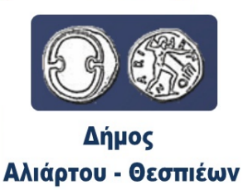 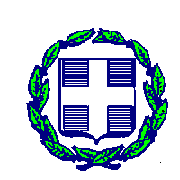 ΕΛΛΗΝΙΚΗ ΔΗΜΟΚΡΑΤΙΑΝΟΜΟΣ ΒΟΙΩΤΙΑΣΔΗΜΟΣ ΑΛΙΑΡΤΟΥ - ΘΕΣΠΙΕΩΝΤαχ. Διεύθυνση: Λεωφόρος Αθηνών - ΑλιαρτοςΤαχ. Κώδικας: 32001 ΑΛΙΑΡΤΟΣ Πληροφορίες: Κουτρουμάνη Σωτηρία Τηλέφωνο: 22683-50.232Fax: 22680-22.690E-mail: demsymbaliart.thesp@gmaii.comΠΡΟΣΜέλη Δημοτικής ΕπιτροπήςΔήμου Αλιάρτου - ΘεσπιέωνΓΙΑΝΝΑΚΟΠΟΥΛΟΣ ΓεώργιοςΜΠΟΛΜΠΑΣΗΣ ΒασίλειοςΣΤΑΘΗΣ ΆγγελοςΖΑΓΚΑΣ ΠέτροςΑΝΑΠΛΗΡΩΜΑΤΙΚΑ ΜΕΛΗΚΟΒΟΥ ΑικατερίνηΜΠΟΥΖΙΚΑΣ Κων/νοςΠΡΟΣΚΛΗΣΗΣας προσκαλούμε στην 19η Δημόσια τακτική συνεδρίαση της ΔΗΜΟΤΙΚΗΣ ΕΠΙΤΡΟΠΗΣ Δήμου Αλιάρτου - Θεσπιέων, που θα διεξαχθεί την Δευτέρα 22 Ιουλίου 2024 και ώρα 12:00, σύμφωνα με τις διατάξεις του ν.3463/06 Δ.Κ.Κ. και άρθρου 75 παρ. 6 του Ν.3852/10 «Καλλικράτης», ως ισχύει, και των άρθρων 8 και 9 του ν.5056/2023, για συζήτηση και λήψη απόφασης στα παρακάτω θέματα της ημερήσιας διάταξης.Καλείται επίσης ο Κος Μπούτσικος Γεώργιος - Δημοτικός Σύμβουλος Μειοψηφίας της Παράταξης Λαϊκή Συσπείρωση, δυνάμει της 2/2024 απόφασης Δημοτικού Συμβουλίου.Α/Α Περιγραφή θέματοςΠερί της μεταφοράς χρηματικού υπολοίπου της καταργηθείσας Σχολικής Επιτροπής Δευτεροβάθμιας Εκπαίδευσης Δήμου Αλιάρτου - Θεσπιέων σε Τραπεζικό Λογαριασμό του Δήμου Αλιάρτου - Θεσπιέων ( Εισηγητής Κος Δήμαρχος).Περί της μεταφοράς χρηματικού υπολοίπου της καταργηθείσας Σχολικής Επιτροπής Πρωτοβάθμιας Εκπαίδευσης Δήμου Αλιάρτου - Θεσπιέων σε Τραπεζικό Λογαριασμό του Δήμου Αλιάρτου - Θεσπιέων ( Εισηγητής Κος Δήμαρχος ).Περί της έγκρισης σχεδίου Τιμολογιακής πολιτικής ( κανονισμού τιμολόγησης ) του Φο.Δ.Σ.Α για το 2025 και ορισμού ετήσιας εισφοράς ΟΤΑ ( άρθρο 237 του ν.4555/2018)- Εισηγητής Κος Δήμαρχος .Περί της έγκρισης σχεδίου τεχνικού προγράμματος έτους 2025, του Φο.Δ.Σ.Α Στερεάς Ελλάδας Α.Ε , σύμφωνα με το άρθρο 242 του ν.4555/2018( ΦΕΚ Α' 133 )- Εισηγητής Κος Δήμαρχος.Περί της έγκρισης υποβολής πρότασης χρηματοδότησης πράξης με τίτλο " Δομές Παροχής Βασικών Αγαθών- Νέες Δράσεις " στο ΠΕΠ ΣΤΕΡΕΑΣ ΕΛΛΑΔΑΣ 2021-2027 , στον Στόχο Πολιτικής 4.2.11.8.2 - Νέες δομές παροχής βασικών αγαθών - ο οποίος συγχρηματοδοτείται από το Ευρωπαϊκό Κοινωνικό Ταμείο ( ΕΚΤ+ ) " - Εισηγητής Αντιδήμαρχος Κος Ζάγκας Πέτρος .Περί της πρόσληψης προσωπικού μέσω της Δημόσιας Πρόσκλησης Νο6/2024 της ΔΥΠΑ - Ειδικά προγράμματα απασχόλησης για ανέργους απολυθέντες απο την εταιρεία " ΓΕΝΙΚΗ ΜΕΤΑΛΛΕΥΤΙΚΗ ΚΑΙ ΜΕΤΑΛΛΟΥΡΓΙΚΗ ΑΝΩΝΥΜΗ ΕΤΑΙΡΕΙΑ ΛΑΡΚΟ " ( Εισηγητής Κος Δήμαρχος).Ο ΠΡΟΕΔΡΟΣ της Δημοτικής ΕπιτροπήςΑΡΑΠΙΤΣΑΣ ΓΕΩΡΓΙΟΣ